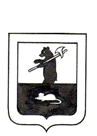 АДМИНИСТРАЦИЯ ГОРОДСКОГО  ПОСЕЛЕНИЯ МЫШКИНПОСТАНОВЛЕНИЕ16.12.2021                                                                                                                                 №268Об утверждении Программы профилактикирисков причинения вреда (ущерба) охраняемым законом ценностям при осуществлениимуниципального контроля на автомобильномтранспорте и в дорожном хозяйстве на территориигородского поселения Мышкин на 2022 годВо исполнение Федерального закона от 31.07.2020 №248-ФЗ «О  государственном контроле (надзоре) и муниципальном контроле в Российской Федерации», в соответствии с Федеральным законом  от 06.10.2003 №131-ФЗ «Об общих принципах организации местного самоуправления в Российской Федерации», Постановлением Правительства Российской Федерации от 25.06.2021 №990 «Об утверждении Правил разработки и утверждения контрольными (надзорными) органами  программы  профилактики рисков причинения вреда (ущерба) охраняемым законом ценностям»,  ПОСТАНОВЛЯЕТ:1.Утвердить Программу профилактики рисков причинения вреда (ущерба) охраняемым законом ценностям при осуществлении муниципального контроля на автомобильном транспорте и в дорожном хозяйстве на территории городского поселения Мышкин  на 2022 год.2. Разместить настоящее постановление  на официальном сайте Администрации  городского поселения Мышкин  в информационно-коммуникационной сети  «Интернет».          3. Контроль за исполнением настоящего постановления оставляю за собой.4. Настоящее постановление  вступает в силу с 01.01.2022.И.о.Главы городского поселения   Мышкин                                    А.А. КошутинаПриложение кпостановлению Администрации городского поселения Мышкин16.12.2021 № 268Программа профилактики рисков причинения вреда (ущерба) охраняемым законом ценностям при осуществлении муниципального контроля на автомобильном транспорте и в дорожном хозяйстве на территориигородского поселения Мышкин на 2022 годНастоящая программа профилактики рисков причинения вреда (ущерба) охраняемым законом ценностям при осуществлении муниципального контроля на автомобильном транспорте и в дорожном хозяйстве на территории городского поселения Мышкин на 2022 год  (далее - Программа), устанавливает порядок проведения профилактических мероприятий, направленных на предупреждение причинения вреда (ущерба) охраняемым законом ценностям, соблюдение которых оценивается в рамках осуществления муниципального контроля на автомобильном транспорте и в дорожном  хозяйстве  на  территории  городского поселения  Мышкин  (далее – муниципальный контроль).I. Анализ текущего состояния осуществления муниципального контроля, описание текущего развития профилактической деятельности Администрации  городского поселения Мышкин, характеристика проблем, на решение которых направлена ПрограммаОбъектами при осуществлении вида муниципального контроля являются: - деятельность, действия (бездействие) контролируемых лиц, в рамках которых должны соблюдаться обязательные требования, в том числе предъявляемые к контролируемым лицам, осуществляющим деятельность, действия (бездействие); - результаты деятельности контролируемых лиц, в том числе работы и услуги, к которым предъявляются обязательные требования;-здания, строения, сооружения, территории, предметы, материалы, транспортные  средства, другие объекты, которыми контролируемые лица владеют и (или) пользуются.Контроль осуществляется Администрацией городского поселения Мышкин. Должностным лицом Администрации, уполномоченным осуществлять муниципальный контроль на автомобильном транспорте  и в дорожном хозяйстве, является  муниципальный инспектор Администрации городского поселения Мышкин.Главной задачей Администрации городского поселения Мышкин  при осуществлении муниципального контроля является переориентация контрольной деятельности на объекты повышенного риска и усиление профилактической работы в отношении всех объектов контроля, обеспечивая приоритет проведения профилактики.Субъекты (контролируемые лица)  подконтрольные  муниципальному контролю на территории  городского поселения Мышкин отсутствуют, в связи с этим, в 2021 году  в рамках муниципального контроля  контрольные мероприятия не проводились. В целях профилактики нарушений обязательных требований на официальном сайте Администрации городского поселения Мышкин в информационно-телекоммуникационной сети «Интернет» обеспечено размещение информации в отношении проведения муниципального контроля, в том числе перечень нормативных правовых актов, содержащих обязательные требования, доклады, содержащие результаты обобщения практики, полезная информация.Ежегодный план проведения плановых проверок юридических лиц и индивидуальных предпринимателей на основании ст. 9 Федерального закона «О защите прав юридических лиц и индивидуальных предпринимателей при осуществлении государственного контроля (надзора) и муниципального контроля» от 26.12.2008 № 294-ФЗ, в сфере муниципального  контроля на автомобильном транспорте и в дорожном хозяйстве на территории городского поселения Мышкин  на 2021 год не утверждался. В  течение 2021 года внеплановые проверки индивидуальных предпринимателей, юридических лиц не проводились. Заявления, жалобы в Администрацию  городского поселения Мышкин не поступали.Для устранения общественно опасных последствий, возникающих в результате несоблюдения контролируемыми лицами обязательных требований, деятельность Администрации  городского поселения Мышкин  в 2022 году будет сосредоточена на следующих направлениях:а) укрепление  системы профилактики нарушений обязательных требований, установленных  федеральными законами, законами Ярославской области и муниципальными правовыми актами Приволжского сельского поселения;б)повышение правосознания и правовой культуры руководителей юридических лиц и индивидуальных предпринимателей.II. Цели и задачи реализации Программы1. Целями реализации Программы являются:-  предупреждение нарушений обязательных требований, установленных  федеральными законами, законами Ярославской области и муниципальными правовыми актами Приволжского сельского поселения;- устранение существующих и потенциальных условий, причин и факторов, способных привести к нарушению обязательных требований и угрозе причинения, либо причинения вреда;- формирование моделей социально ответственного, добросовестного, правового поведения контролируемых лиц;- повышение прозрачности системы контрольной деятельности.2. Задачами реализации Программы являются:- оценка возможной угрозы причинения, либо причинения вреда (ущерба), выработка и реализация профилактических мер, способствующих ее снижению;- выявление факторов угрозы причинения, либо причинения вреда (ущерба), причин и условий, способствующих нарушению обязательных требований, определение способов устранения или снижения угрозы;- оценка состояния подконтрольной среды и установление зависимости видов, форм и интенсивности профилактических мероприятий от присвоенных контролируемым лицам категорий риска;- создание условий для изменения ценностного отношения контролируемых лиц к рисковому поведению, формирования позитивной ответственности за свое поведение, поддержания мотивации к добросовестному поведению;- регулярная ревизия обязательных требований и принятие мер к обеспечению реального влияния на подконтрольную сферу комплекса обязательных требований, соблюдение которых составляет предмет муниципального контроля;- формирование единого понимания обязательных требований у всех участников контрольной деятельности;- создание и внедрение мер системы позитивной профилактики; повышение уровня правовой грамотности контролируемых лиц, в том числе путем обеспечения доступности информации об обязательных требованиях и необходимых мерах по их исполнению;- снижение издержек контрольной деятельности и административной нагрузки на контролируемых лиц.III. Перечень профилактических мероприятий, сроки(периодичность) их проведения1. В соответствии с  Положением о муниципальном контроле на автомобильном транспорте и в дорожном хозяйстве на территории городского поселения Мышкин, утвержденным решением Муниципального Совета городского поселения Мышкин 14.12.2021 №28, проводятся следующие профилактические мероприятия:а) информирование;б) объявление предостережения о недопустимости нарушения обязательных требований;в) консультирование.2. Перечень профилактических мероприятий с указанием сроков (периодичности) их проведения, ответственных за их осуществление указаны в приложении к Программе.IV. Показатели результативности и эффективности Программы1. Для оценки результативности и эффективности Программы устанавливаются следующие показатели результативности и эффективности:а) доля выявленных факторов угрозы причинения, либо  причинения вреда (ущерба), причин и условий, способствующих нарушению обязательных требований в ходе проведения контрольных мероприятий, от общего числа контрольных   мероприятий, осуществленных в отношении контролируемых лиц – 0 %.Показатель рассчитывается как процентное соотношение количества выявленных в ходе проведения контрольных мероприятий факторов угрозы причинения, либо причинения ущерба (вреда) к общему количеству проведенных контрольных мероприятий;б) доля профилактических мероприятий в объеме контрольных мероприятий - 50 %.Показатель рассчитывается как отношение количества проведенных профилактических мероприятий к количеству проведенных контрольных мероприятий.  2. Сведения о достижении показателей результативности и эффективности Программы включаются Администрацией  городского поселения Мышкин в состав доклада о виде муниципального контроля в соответствии со статьей 30 Федерального закона «О государственном контроле (надзоре) и муниципальном контроле в Российской Федерации».Приложение к ПрограммеПеречень профилактических мероприятий,сроки (периодичность) их проведения№Вид мероприятияФорма мероприятия ответственные за реализацию мероприятияСроки (периодичность) их проведения1.ИнформированиеПроведение публичных мероприятий (собраний, совещаний) с контролируемыми лицами в целях их информированияАдминистрация  городского поселения МышкинПо мере необходимости в течение года1.ИнформированиеПубликация на сайте руководств по соблюдению обязательных требований в сфере муниципального контроля на автомобильном транспорте и в дорожном хозяйстве  и  при направлении их в адрес Администрации городского поселения  Мышкин уполномоченным федеральным органом исполнительной властиАдминистрация  городского поселения МышкинПо мере поступления1.ИнформированиеРазмещение и поддержание в актуальном состоянии на официальном сайте в сети "Интернет" информации, перечень которой предусмотрен  разделом 3 Положения о муниципальном контроле на автомобильном транспорте и в дорожном хозяйстве на территории городского поселения МышкинАдминистрация  городского поселения МышкинПо мере обновления2.Обобщение правоприменительной практикиОбобщение и анализ правоприменительной практики контрольной деятельности в сфере муниципального контроля  и размещение утвержденного доклада о правоприменительной практике на официальном сайте Администрации городского поселения Мышкин в срок, не превышающий 5 рабочих дней со дня утверждения доклада.Администрация  городского поселения МышкинЕжегодно (не позднее 25 февраля года, следующего за годом обобщения правоприменительной практики) 3.Объявление предостереженияОбъявление предостережений контролируемым лицам для целей принятия мер по обеспечению соблюдения обязательных требованийАдминистрация  городского поселения МышкинПри наличии оснований4.КонсультированиеПроведение должностными лицами Администрации городского поселения Мышкин консультаций по вопросам: о нормативных правовых актах, содержащих обязательные требования; о порядке осуществления контрольных мероприятий, установленных настоящим Положением; о порядке обжалования действий (бездействия) должностных лиц Администрации; о месте нахождения, справочных телефонах, графике работы, адресе электронной почты и официального сайта Администрации поселения в сети «Интернет».Консультирование осуществляется посредствам личного обращения, телефонной связи, электронной почты, видео-конференц-связи, при получении письменного запроса - в письменной форме в порядке, установленном Федеральным законом «О порядке рассмотрения обращения граждан Российской Федерации», а также в ходе проведения профилактического мероприятия, контрольного  мероприятия. Администрация  городского поселения МышкинПо мере необходимости в течение года  